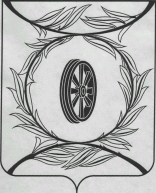 Челябинская областьСОБРАНИЕ ДЕПУТАТОВ КАРТАЛИНСКОГО МУНИЦИПАЛЬНОГО РАЙОНАРЕШЕНИЕот 27 февраля 2015 года №  815Об утверждении «Порядка составления, утверждения и установления показателейпланов (программ) финансово-хозяйственной деятельности муниципальных унитарных  предприятий Карталинского муниципального района»    Заслушав и обсудив информацию  «Об утверждении «Порядка  составления, утверждения  и установления показателей планов (программ) финансово-хозяйственной  деятельности муниципальных  унитарных  предприятий  Карталинского муниципального  района»   Собрание депутатов Карталинского муниципального района РЕШАЕТ:1. Утвердить  «Порядок составления, утверждения и установления показателей планов (программ) финансово-хозяйственной  деятельности муниципальных  унитарных  предприятий Карталинского муниципального района».2. Настоящее решение направить главе Карталинского муниципального района для подписания.3. Настоящее решение опубликовать в газете «Карталинская новь» и разместить  на официальном сайте администрации Карталинского района в сети Интернет.4.пНастоящее решение вступает в силу со дня его официального  опубликования.Председатель Собрания депутатовКарталинского муниципального района                                      Е. И. ГорбачёваГлава Карталинскогомуниципального района                                   		       	        С.Н. ШулаевПриложение  к решению Собрания депутатовКарталинского муниципального районаот 27 февраля  2015 года  №  815ПОРЯДОК СОСТАВЛЕНИЯ, УТВЕРЖДЕНИЯ И УСТАНОВЛЕНИЯ ПОКАЗАТЕЛЕЙ ПЛАНОВ (ПРОГРАММЫ) ФИНАНСОВО-ХОЗЯЙСТВЕННОЙ ДЕЯТЕЛЬНОСТИ МУНИЦИПАЛЬНЫХ УНИТАРНЫХ ПРЕДПРИЯТИЙ КАРТАЛИНСКОГО МУНИЦИПАЛЬНОГО РАЙОНА1.  Настоящий Порядок разработан с целью обеспечения единого подхода к разработке, рассмотрению, согласованию и утверждению планов финансово-хозяйственной деятельности муниципальных унитарных предприятий Карталинского муниципального района (далее - муниципальные унитарные предприятия), повышения эффективности их работы, выявления и использования резервов, усиления контроля за деятельностью муниципальных унитарных предприятий. 2. Настоящий Порядок определяет:- этапы подготовки и утверждения планов (программ) финансово-хозяйственной деятельности муниципальных унитарных предприятий;- состав показателей, величины которых подлежат обязательному отражению в программах деятельности предприятия, в том числе состав утверждаемых показателей эффективности деятельности муниципальных унитарных предприятий;- последовательность действий должностных лиц  на которые возложены координация и регулирование деятельности в соответствующих отраслях (сферах) управления, при составлении и утверждении программ деятельности муниципальных унитарных предприятий;- порядок осуществления контроля за достижением утвержденных показателей и выполнением программ деятельности предприятий, в том числе периодичность, состав и перечень представляемой отчетности руководителями муниципальных предприятий о деятельности последних.3. Проект плана финансово-хозяйственной деятельности на очередной год разрабатывается муниципальным унитарным предприятием на основе анализа результатов, финансового состояния и тенденций финансово-хозяйственной деятельности предприятия за текущий год, анализа и прогноза развития предприятия, рыночной конъюнктуры, с учетом макроэкономических показателей социально-экономического развития Российской Федерации, Челябинской области и Карталинского муниципального района.4. Проект плана финансово-хозяйственной деятельности на очередной год оформляется муниципальным унитарным предприятием в соответствии с утвержденной формой (Приложение № 1).5. Проект плана финансово-хозяйственной деятельности должен сопровождаться технико-экономическим обоснованием планируемых мероприятий, затрат на их реализацию, а также ожидаемого эффекта от их выполнения, а также пояснительной запиской, в которой приводятся:- обоснование приведенных показателей,- исходные данные для планирования,- анализ факторов, повлиявших на показатели,- обоснование причин и факторов, препятствующих развитию предприятия, приводящих к ухудшению показателей.6. Муниципальные унитарные предприятия согласовывают проекты планов финансово-хозяйственной деятельности с Учредителем (а именно Управлением по имущественной и земельной политике Карталинского муниципального района) и отраслевым органом администрации Карталинского муниципального района, курирующим деятельность муниципального унитарного предприятия. Проекты планов финансово-хозяйственной деятельности муниципальных унитарных предприятий представляются в печатном и электронном виде в срок до 1 ноября текущего года. Печатный вариант предоставляется в трех экземплярах. 7. В срок до 1 декабря текущего года Управление по имущественной и земельной политике Карталинского муниципального района  проводит экономическую экспертизу проектов планов финансово-хозяйственной деятельности муниципальных унитарных предприятий. 8. В случае выявления неточностей, ошибок, либо наличия иных претензий согласующих органов к показателям планов, муниципальные унитарные предприятия в течение 10 календарных дней с момента получения указаний согласующих органов обязаны внести в план предлагаемые изменения или представить письменное обоснование отказа внести корректировки. Откорректированные проекты планов в печатном и электронном виде представляются в согласующий орган, внесший соответствующие замечания.9. После проведения экспертизы Управление по имущественной и земельной политике Карталинского муниципального района  направляет проекты планов предприятий в трех экземплярах на утверждение курирующим заместителям главы Карталинского муниципального района. 10. После утверждения по одному экземпляру плана направляется в Управление по имущественной и земельной политике Карталинского муниципального района, отраслевой орган администрации Карталинского муниципального района, курирующий деятельность муниципального унитарного предприятия, руководителю муниципального унитарного предприятия.11. В срок до 20 апреля планируемого года муниципальные унитарные предприятия при необходимости вносят корректировки в планы финансово-хозяйственной деятельности в соответствии с фактическими результатами работы за предшествующий год и представляют уточненные (откорректированные) планы в трех экземплярах на согласование Учредителю (а именно Управлению по имущественной и земельной политике Карталинского муниципального района), в отраслевой орган администрации Карталинского муниципального района и на утверждение курирующему заместителю главы Карталинского муниципального района.    12. Основанием для корректирования планов финансово деятельности муниципального унитарного предприятий являются:-  корректировка в течение планируемого года бюджетных средств, предусмотренных для муниципального унитарного предприятия;-  изменение объема и номенклатуры оказываемых услуг;	-  изменение экономических условий: цен на материалы, топливо, тарифов на энергоресурсы, переоценка основных средств, изменение норм амортизационных отчислений, налогового законодательства и прочее.13. Муниципальные унитарные предприятия организуют свою работу в соответствии с утвержденными планами. Ответственность за выполнение плановых показателей возлагается на директора муниципального унитарного предприятия.14. Ежегодно до 30 апреля представлять в Управление по имущественной и земельной политике Карталинского муниципального района отчет о выполнении плана финансово-хозяйственной деятельности муниципального унитарного предприятия за прошедший год (к отчету прикладывается бухгалтерский баланс за прошедший год, отчет о прибылях и убытках, пояснительную записку и другие документы подтверждающие данные отчета о выполнении плана финансово-хозяйственной деятельности). Приложение 1ПЛАНфинансово-хозяйственной деятельности _________________________________________________________(наименование муниципального унитарного предприятия)на ____________ год(период)Раздел 1. Сведения о муниципальном унитарном предприятииРаздел 2. Цели и задачи муниципального унитарного предприятия на период разработанного плана финансово-хозяйственной деятельности. Проблемы муниципального унитарного предприятия, разработанные мероприятия по их решению и их отражение в плане финансово-хозяйственной деятельности муниципального унитарного предприятия. Раздел 3. Основные показатели финансово-хозяйственной деятельности муниципального унитарного предприятияРаздел 4. Сведения о затратах на осуществление деятельности муниципального унитарного предприятияВ данном разделе указываются все затраты на производство и реализацию услуг (работ, продукции), функционирование муниципального унитарного предприятия, включая затраты на выплату заработной платы, налоги и т.д. Раздел 5. Численность работников и фонда оплаты труда* - дать пояснения выплатам премий, стимулирующих выплат (причины, основание, источник).  Раздел 6. Платежи в бюджеты, тыс. руб. (налоги и другие платежи)Раздел 7. Целевое финансирование и поступления из бюджетов, тыс. Руб. *- субвенции, субсидии и иные поступления. Раздел 8. Мероприятия по развитию муниципального унитарного предприятияВ данном разделе указываются все мероприятия,  планируемые к реализации муниципальным унитарным предприятием (Например: развитие деятельности по закупке материалов, сырья и полуфабрикатов для производства продукции (работ, услуг); развитие транспортно-складского хозяйства; развитие деятельности по реализации продукции (работ, услуг) предприятия и ее продвижению на рынках сбыта; повышение конкурентоспособности; развитие рынков и привлечение новых потребителей;  техническое оснащение и перевооружение производства продукции (работ, услуг); совершенствование действующих технологий производства и внедрение новых; консервация, списание и отчуждение незадействованных и изношенных производственных мощностей; разработка и совершенствование производственных программ, внедрение программ перепрофилирования; снижение материалоемкости, энергоемкости и фондоемкости производства; обеспечение охраны труда и экологической безопасности производства;  оптимизация структуры активов предприятия и обеспечение финансовой устойчивости предприятия; совершенствование механизма привлечения и использования кредитных ресурсов; обеспечение инвестиционной привлекательности предприятия; совершенствование налогового планирования и оптимизация налогообложения; совершенствование учетной политики; повышение эффективности долгосрочных и краткосрочных финансовых вложений предприятия; снижение издержек; повышение рентабельности;  совершенствование действующих систем социального обеспечения работников предприятия и членов их семей и внедрение новых систем; оптимизация затрат на содержание культурной и жилищно-коммунальной сферы и другие мероприятия).В качестве приложения к данному разделу муниципальным унитарным  предприятием представляется перечень имущества, которое запланировано муниципальным унитарным предприятием к приобретению в планируемом году.Директор муниципальногоунитарного предприятия                         __________________             ФИО                                                                             (подпись)Главный бухгалтер                                  __________________             ФИО                                                                             (подпись)Исполнитель, телефон	СОГЛАСОВАНО:Начальник Управления по имущественной и земельной политике Карталинского муниципального района____________________ (ФИО)МП«____» ______________СОГЛАСОВАНО:Руководитель курирующего отраслевого органа администрации Карталинского муниципального района____________________ (ФИО)МП«____» ______________Полное официальное наименование муниципального унитарного предприятияДата и номер государственной регистрацииРегистрирующий органКод по ОКПО, код по ОКЭВДОсновной вид деятельностиМестонахождениеТелефон (факс)Адрес электронной почтыДолжность и ФИО руководителя предприятияСрок действия трудового контракта: начало – окончаниеРазмер уставного фонда предприятия, тыс. руб.Балансовая стоимость недвижимого, движимого имущества, закрепленного на праве хозяйственного ведения за муниципальным унитарным предприятиемФИО главного бухгалтераКонтактный телефон главного бухгалтераНаименование показателейГод предшествующий отчетномуОтчетный год (оценка)Планируемый год1. Выручка от реализации продукции, работ, услуг (без налога на добавленную стоимость и акцизов), тыс. руб.в том числе по видам деятельности:2. Себестоимость продукции, работ, услуг (издержки), тыс. руб.в том числе по видам деятельности:3. Коммерческие расходы, тыс. руб.в том числе по видам расходов:4. Управленческие расходы, тыс. руб.в том числе по видам расходов:5. Прибыль (убыток) от продаж, тыс. руб.в том числе по видам деятельности:6. Рентабельность продаж (отношение прибыли от продаж к выручке от реализации продукции), процентов7. Прочие доходы, всего, тыс. руб.в том числе по видам доходов:8. Прочие расходы, всего, тыс. руб.в том числе по видам расходов:9. Прибыль (убыток) до налогообложения, тыс. руб.10. Налог на прибыль, тыс. руб.11. Чистая прибыль (убыток), тыс. руб.12. Рентабельность общая (отношение чистой прибыли к выручке от реализации продукции), процентов13. Чистые активы14. Первоначальная стоимость основных средств15. Остаточная стоимость основных средств16. Коэффициент износа основных средств17. Размер уставного фонда предприятия18. Сумма начисленной амортизации основных средств за соответствующий периодСтатьи затратГод, предшест-вующий отчет-ному году (факт)Отчетный годОтчетный годОтчетный годПланируемый годПланируемый годСтатьи затратГод, предшест-вующий отчет-ному году (факт)планфактОтклонение(+,-)плантемп роста к показателям    отчетного года, %(гр.6/ гр.4х100%)1234567Наименование показателейГод предшествующий отчетномуОтчетный год (оценка)Планируемый год1. Среднесписочная численность работников, всего, чел.В том числе: административно-управленческий персоналработники основного производствасовместители и работающие по договорам гражданско-правового характера2. Фонд оплаты труда, всего, руб.в том числе: фонд заработной платывыплаты социального характера3. Среднемесячный полный доход руководителяиз него: - заработная плата (без выплат за счет прибыли) - в том числе премии - премии, выплаты социального характера, производимые за счет прибыли 4. Среднемесячный полный доход административно-управленческого персонала (руб./чел.)из него: - заработная плата - в том числе премии, выплаты социального характера и другие выплаты5. Среднемесячный полный доход работников основного производства (руб./чел.)из него: - заработная плата - в том числе премии, выплаты социального характера и другие выплаты6. Среднемесячная заработная плата на предприятии (руб./чел.)7. Средний процент повышения оплаты труда работников предприятия с начала года.Наименование показателейГод предшествующий отчетномуОтчетный год (оценка)Планируемый годНаименование показателейГод предшествующий отчетномуОтчетный год (оценка)Планируемый годНаименование мероприятийИсточник финансированияСумма затрат, тыс. руб. Ожидаемый эффект, обоснование необходимости